BoliviaBoliviaBoliviaApril 2030April 2030April 2030April 2030MondayTuesdayWednesdayThursdayFridaySaturdaySunday1234567891011121314Children’s Day15161718192021Maundy ThursdayGood Friday222324252627282930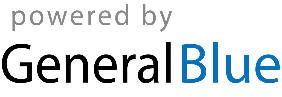 